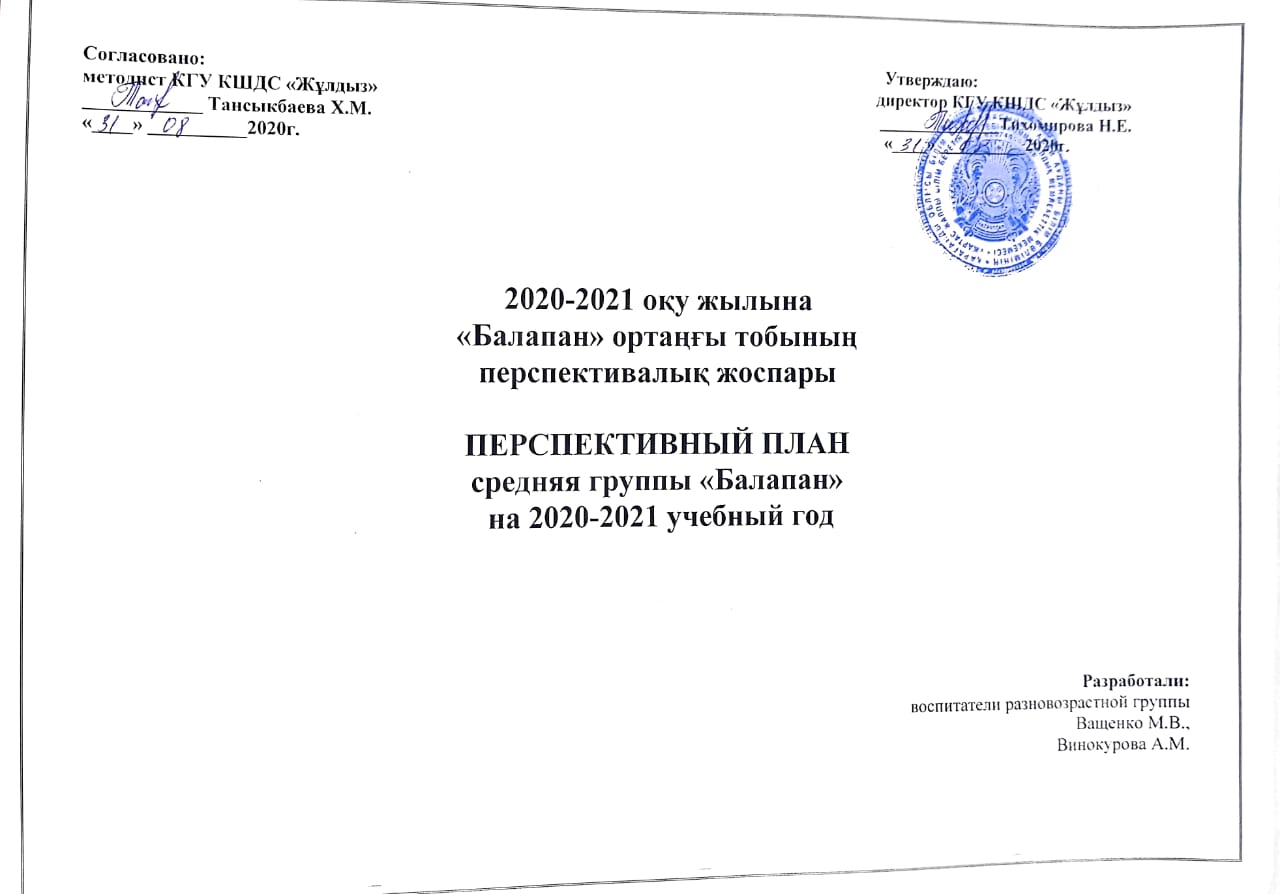 ПЕРСПЕКТИВНЫЙ ПЛАНсредняя группа «Балапан»          на сентябрь 2020 годаСквозная тема « ДЕТСКИЙ САД»Цель: познакомить детей друг с другом, с детским садом; мини-центромЗадачи: дать сведения об учебном заведении, о необходимом оборудовании для группы, мебели, пособиях. Способствовать формированию положительных эмоций и дружеских взаимоотношений в детском коллективе.  Познакомиться ближе с родителями детей и вовлечь их в процесс адаптации ребенка,  формировать у детей чувства привязанности, любви к детскому саду, детям, взрослым и развитию интереса к совместной деятельности, создавать игровые ситуации, способствующие расширению знаний о детском садеразвивать наблюдательность;воспитывать любовь и уважение к сверстникам и взрослым, к своей семье.ПЕРСПЕКТИВНЫЙ ПЛАНСредней группы «Балапан» на октябрь 2020 годаСквозная тема «Я и окружающая среда»Цель: ознакомление с природой, экологическое воспитание, формирование основ безопасной жизнедеятельности, ознакомление с трудом людей и их профессиямиЗадачи: развивать познавательный интерес к объектам окружающего мира, формировать способность к позитивному поведению и отношению в окружающем мире, основы социальной культуры  ПЕРСПЕКТИВНЫЙ ПЛАНСредней группы «Балапан» на ноябрь 2020года Сквозная тема «Моя семья»Цель: Способствовать расширению представлений о семье, о роли отца, матери, дедушки, бабушки, брата, сестры; об обязанностях членов семьи; воспитывать положительные взаимоотношения в семье, взаимовыручку, любовь ко всем членам семьи.Задачи: Развивать познавательный интерес к своей семье. Формировать у детей знания о своей фамилии, имени, отчества, домашнего адреса.ПЕРСПЕКТИВНЫЙ ПЛАНСредней  группы «Балапан» на декабрь 2020 года Сквозная тема «Мой Казахстан»Цель: формирование у детей духовно-нравственных ценностей, воспитание общечеловеческих качеств, патриотизма и толерантности, основанных на общенациональной идее «Мәңгілік Ел»Задачи: расширять знания детей о Казахстане - стране рек, озер, гор, степей; о государственных символах и их значении для народа Республики Казахстан; развивать духовно-нравственные ценности; воспитывать чувство любви, гордости к своей родине.ПЕРСПЕКТИВНЫЙ ПЛАНСредней группы «Балапан» на январь 2021 годаСквозная тема «Здравствуй зимушка, зима!»Цель: формирование у детей представлений о зимних изменениях в природе.Задачи: расширять знания детей о зимних явлениях в природе, зимних забавах; развивать бережное отношение к окружающей среде формировать жизненные навыки и умение вести здоровый образ жизни; воспитывать любовь к природе, животным и птицам. ПЕРСПЕКТИВНЫЙ ПЛАНСредней  группы «Балапан» на февраль 2021 года Сквозная тема «Мир вокруг нас»Цель: Развитие личности ребенка, владеющего элементарными навыками познавательной деятельности, необходимыми для взаимодействия с окружающим миром.Задачи: Знакомить детей с видами транспорта; дать информацию о безопасности на улице; развивать элементарные навыки  безопасности с электроприборами; воспитывать любознательность                                                                                  ПЕРСПЕКТИВНЫЙ ПЛАНСредней группы «Балапан» на март 2021 годаСквозная тема «Мир природы»Цель: формирование у детей представления о необходимости сохранения всех видов животных, насекомых и растений;Задачи: расширять знания детей о явлениях живой и неживой природы, сезонных явлениях, растениях, животных; развивать бережное отношение к окружающей среде и понимание значения жизненной среды; воспитывать любовь к природе.  ПЕРСПЕКТИВНЫЙ ПЛАНСредней группы «Балапан» на апрель 2021 года Сквозная тема  «Трудимся вместе»Цель: Формирование у детей нравственных качеств, творческих способностей.  Задачи: прививать детям элементарные навыки познавательной деятельности, необходимые для взаимодействия с окружающим миром; развивать у детей чувство привязанности к родной земле; воспитывать любовь  к близким, желание делать  добрые дела, помогать  друг другу.ПЕРСПЕКТИВН ПЛАН Средней  группы «Балапан» на май 2021 годаСквозная тема «Пусть всегда будет солнце!».Цель: Цель: формирование у детей таких нравственных качеств, как любовь к близким людям, к своей родной земле, городу, селу, своей стране.Задачи: прививать детям элементарные навыки познавательной деятельности, необходимые для взаимодействия с окружающим миром; развивать у детей чувство привязанности к своей родной земле, городу, селу, своей стране, интереса к ее истории; воспитывать любовь к близким людям, желание заботиться о них, делать добрые дела.  Подтема«Здоровье»-3Физическая культура -3Коммуникация-2,5Развитие речи-1Художественная литература-0,5Казахский язык – 1Познание- 2,5Основы математики - 1Конструирование-0,5Естествознание-1Творчество- 3Рисование-1,  лепка-0,25аппликация-0,25,  музыка – 1,5Социум-0,5Ознакомление с окружающим миром-0,5«Мой детский сад»(I неделя)Физическая культура«Знакомство со спортивным залом»Физическая культура«Игра в спортивном зале»Казахский язык «Менің балабақшам». Развитие речиСоставление рассказа: «Дом радости - мой детский сад». Основы математики«Утро. Большой - маленький. Один - много»Музыка«Здравствуй,  детский сад»Лепка «Вкусные баурсаки»Ознакомление с окружающим миром.«Мой любимый детский сад»«Мои друзья»(II неделя)Физическая культура «Играем вместе с зайчиком»Физическая культура«Игра с мячами»Физическая культура «Малыши – карандаши»Художественная литератураЧтение  сказки «Мои друзья»Развитие речиВ. Сутеев «Под грибом»Казахский язык « Менің достарым.» Основы математики«День. Круг. Один-много»КонструированиеРабота с крупным строительным материалом «Домик»Естествознание«Такой разный дождь»Рисование«Мы пошли гулять»Музыка«Дружней шагай – веселей запевай»Музыка«Весёлые нотки»«Любимые игры и игрушки» (III неделя)Физическая культура«Ребята – маленькие котята»Физическая культура«Играем на поляне»Физическая культура«Сундук с игрушками»»Развитие речиЧтение стихотворения Г.Шалаевой «Берегите игрушки»Казахский язык «Сүйікті ойыншыктар» Основы математики«Вечер. Большой - маленький. Один - много»Естествознание«Ветер, ветер ты могуч»РисованиеРисование красками     «Погремушка»Аппликация «Пирамида для медвежонка».      Музыка«Весёлый зонтик»Ознакомление с окружающим миром     Игра -  ситуация «В гостях у игрушек».«В семье единой - детский сад»(IY неделя)Физическая культура«Мышки - шалунишки»Физическая культура«Знакомимся с куклой Айгуль»Физическая культура«Дружат дети – дружат звери»Развитие речиСоставление рассказа «В семье единой»Художественная литератураЧтение сказки «Теремок»Казахский язык «Балабақша ортақ үйіміз».        Основы математики«Ночь. Один - много. Круг»Естествознание«Ласковое солнышко»Конструирование«Соберём мебель для гостей «Теремка»».Рисование«Домик»Музыка«Осенняя корзинка»Музыка«Щедрая осень» Vнеделя  «ЗОЖ»Физическая культура  «Разноцветные мячи» Физическая      культура                                    «Мой весёлый звонкий мяч»          Физическая        культура                           «Ножки, ножки бежали по дорожке»Развитие речи  Чтение рассказа Ы.Алтынсарина «Чувство жалости сильнее боли»     Казахский язык «Салауатты өмір салты.»         Основы математики «Далеко - близко. Квадрат»              Естествознание «Мир комнатных растений»     Рисование «Витамины»        Лепка                       «Дети на прогулке» Музыка «Что нам осень принесла?»Ознакомление с окружающим «Человек - живое существо» «Здоровье»-3Физическая культура -3Коммуникация-2,5Развитие речи-1Художественная литература-0,5Казахский язык – 1Познание- 2,5Основы математики - 1Конструирование-0,5Естествознание-1Творчество- 3Рисование-1,  лепка-0,25аппликация-0,25,  музыка – 1,5Социум-0,5Ознакомление с окружающим миром-0,5           I неделя«Я и окружающая среда»Физическая культура«»Играем с медвежонком»Физическая культура «Мы дружные ребята»   Физическая культура«Серик в гостях у ребят»Развитие речиЗаучивание стихотворения «Одуванчик»Казахский язык  «Мен және қоршаған орта.»                                                                                                                                                                                                                                                                                                                                                                                                                                                   Основы математики«Слева-справа. Соотношение предметов. Круг»Естествознание«К нам осень пришла!»Рисование«Тучка закрыла солнце»Лепка «Божья коровка»Музыка «Осенний лес»Ознакомлени с окружающим миром«Путешествие по родному  селу»     II неделя«Осень - щедрая пора»Физическая культура«Коробка с подарками»Физическая культура«Белочка в гостях у ребят»Физическая культура «Мы путешествуем»Художественная литературастихотворения Ю. Тувима «Овощи»Развитие речи  Беседа «Огород»Казахский языкАлтын күз.Дұрыс тамақтану.Основы математики«Утро, день, вечер, ночь. Слева - справа»Конструирование«Разноцветный листопад»  Естествознание«Богатый урожай»  Рисование«Осенний лист»      Музыка«Грустный зонтик»Музыка«Осенний хоровод»       III неделя«Правильное питание. Витамины» Физическая культура     «Обезьянки»Физическая культура«Физкультура для зайчат»Физическая культура«Айгуль играет с детьми»Развитие речиСказка «Дружные овощи» Казахский языкДұрыс тамақтану. Дәрумендер. Бізді қоршаған    өсімдіктерОсновы математики«Квадрат. Длинный - короткий. Слева - справа»    Естествознание«Осень золото роняет»Рисование«Полезные овощи и фрукты» Аппликация«Огурцы и помидоры в банке»Музыка«Весёлый детский сад»Ознакомление с окружающим миром«Дары осени»      IVнеделя «Растения вокруг нас»Физическая культура«Станем сильными, как медвежонок»Физическая      культура«Посылка от Айгуль»Физическая        культура«Петрушка с погремушками»Развитие речиБеседа «Деревья сбрасывают листву»Художественная      литератураЧтение рассказа Б. Жидкова «Очень большое яблоко»Казахский языкСалауатты өмір салты.Основы математики«Далеко - близко. Квадрат»Естествознание«Деревья и кустарники» Конструирование«Виноград»Рисование«Грибы в траве»Музыка«Осень, в гости просим»Музыка«Весёлые нотки»«Здоровье»-3Физическая культура -3Коммуникация-2,5Развитие речи-1Художественная литература-0,5Казахский язык – 1Познание- 2,5Основы математики - 1Конструирование-0,5Естествознание-1Творчество- 3Рисование-1,  лепка-0,25аппликация-0,25,  музыка – 1,5Социум-0,5Ознакомление с окружающим миром -0,5           I неделя«Моя семья»Физическая культура«Мы любим играть»Физическая культура«Как на тоненький ледок, выпал беленький снежок»Физическая культура«»Раз - два, раз – два - лепим мы снеговика»Развитие речиИгра-ситуация «Бабушка приехала»Казахский язык «Менің отбасым.»                        Основы математикиВверху-внизу.Далеко - близко.Логическая задача.Естествознание«Мир комнатных растений».Рисование«Мой дом»Лепка «Кошка»Музыка«Белые снежинки»Ознакомление с окружающим миром«Моя семья»     II неделя«Труд родителей»Физическая культураОсновные движения:«»Обитатели зоопарка»Физическая культура«Играем с гномиком»Физическая культура «Разноцветные флажки»Художественная литератураВ. Сухомлинский «Моя мама пахнет хлебом» Развитие речи Беседа «Все профессии важны, все профессии нужны»Казахский язык «Ата аналардың еңбегі.» Основы математикиТреугольник. Один -  много. Логическая задача.Естествознание«Как нужно ухаживать за растениями?»  Рисование«Платье в горошек»  Музыка «Зиму ждём»Музыка            «Лесные зверята»        III неделя«Все обо мне»Физическая культура«Станем маленькими солдатами»Физическая культура«Поездка на дачу к бабушке»Физическая культура.«Зоопарк»Развитие речиСоставление рассказа«Расскажи о себе» Казахский язык «Өзім туралы.»Основы математики«Высокий - низкий. Слева - справа»Естествознание      « Хочу знать о себе всё»                         Рисование«Забавные рожицы»Аппликация «Пропорции человека»Музыка«Зимняя сказка»Ознакомление с окружающим миром«Человек - живое существо»      IVнеделя «Безопасность дома»Физическая культура«Игрушки»Физическая      культура«Шарики - фонарики»Физическая        культура«Мы маленькие наездники»Развитие речиЗаучивание стихотворения Г.П. Шалаева «Я спичек коробок нашел»Художественная      литератураЧтение правил поведения «Как вести себя дома»Г.П. ШалаеваКазахский язык «Үйдегі  қауіпсізік.»Основы математикиДлинный - короткий.Приемы наложения и приложения. Закрепление фигур.Естествознание«Огород на окошке».Конструирование«Телевизор»Рисование«Мое настроение» Музыка«Зимний лес»Музыка«Саночки летят»«Здоровье»-3Физическая культура -3Коммуникация-2,5Развитие речи-1Художественная литература-0,5Казахский язык-1Познание- 2,5Основы математики - 1Конструирование-0,5Естествознание-1Творчество- 3Рисование-1,  лепка-0,25аппликация-0,25,  музыка – 1,5Социум-0,5Ознакомление с окружающим миром -0,5     I неделя«Мой Казахстан»Физическая культура«»Гномик в гостях у ребят»Физическая культура              «Сюрприз для малышей»Физическая культура«Разноцветные кубики»    Развитие речи(праздничный день)Казахский язык «Менің  Қазақстаным»Основы математики «Длинный - короткий. Приёмы наложения и приложения. Закрепление фигур»              Естествознание«Красная книга Казахстана».          РисованиеКазахский орнамент.Лепка(праздничный день)Музыка«Избушка Снегурочки»Ознакомление с окружающим миром«Моя Родина Казахстан»      II неделя«Мой родной край-село.»Физическая культура«Волшебная Дорба»              Физическая культура«Подарки от бабушки»Физическая культура «Греемся около озера»Художественная литератураШ.Бейшеналиев         «Азиз и папа чабан»Развитие речиЧтение и заучивание стихотворения Н. Жанаева «На жайляу».Казахский язык. «Менің ауылым.»Основы математики«Впереди-позади».Конструирование«Улица нашего села»   Естествознание«Зима в нашем краю»Рисование«Первый снег»Музыка«Ёлочка – зелёная иголочка»Музыка«Снежинки»III неделя«Цвети, мой  Казахстан»Физическая культура«Путешествие в лес»Физическая культура       (праздничный день)Физическая культура«Встреча с лесными друзьями»Развитие речиЧтение рассказа               Ы. Алтынсарина «Клочок ваты»Казахский язык «Менің ауылым.»Естествознание«Наши меньшие друзья»Основы математики (праздничный день)РисованиеКазахский орнамент - «Родничок»           Аппликация«Байконыр»Музыка«Лесные зверушки»Ознакомление с окружающим миром«Моя Родина Казахстан» IVнеделя«Зимние забавы»Физическая   культура«Подарки от Деда Мороза»Физическая культура«Играем со Снегурочкой»Физическая   культура                                          «Вот пришли мы в зимний лес»Развитие речи«Зима»                  Художественная литература.       Заучивание наизусть стихотворений к Новому году.                                                    Казахский язык «Қысқы ерекшеліктері!»Естествознание  « В декабре, в декабре,много снега водворе»                    Основы математикиДалеко-близко. Высоко-низко. Справа-слева.   Конструирование«Новогодние игрушки»Рисование  «Снеговик»Музыка«Весёлые снеговички»                Музыка.                «Санки летят»Vнеделя «Здравствуй, Новый год!» Физическая культура                                             «Смелый мышонок»             Физическая      культура«Необычные гости»            Физическая        культура(праздничный день)Развитие речи«Расскажи… ? » Составление рассказаКазахский язык «Жаңа жыл!» Основы математикиСравнение и уравнивание разных групп предметов.Естествознание«Поможем птицам зимовать»Рисование«Украшения для елочки»                    Лепка.«Украсим ёлку» Музыка«У камина» Ознакомление с окружающим миром(праздничный день)«Здоровье» -3Физическая культура -3Коммуникация-2,5Развитие речи-1Художественная литература-0,5Казахский язык – 1Познание- 2,5Основы математики - 1Конструирование-0,5Естествознание-1Творчество- 3Рисование-1,  лепка-0,25аппликация-0,25,  музыка – 1,5Социум-0,5Ознакомление с окружающим миром - 0,5           I неделя«Здравствуй зимушка, зима!»Физическая культура «Весёлые соревнования»Физическая культура                                   «Цыплята»Физическая      культура«Все любят цирк»Развитие речи      «Зима»               Казахский язык(праздничный день)Естествознание                «В январе,в январе много снега во дворе» Основы математики «Сравнение и уравнивание групп предметов»                      Рисование «Снеговик»             Лепка       «Зимний лес»                                 Музыка(праздничный день)Ознакомление с окружающим миром          «Зимние забавы»      II неделя«Как зимуют звери?» Физическая культура             «Раз, два, три, четыре, пять!          Мы собрались поиграть»Физическая культура              «Игры на лесной поляне»Физическая культура        «Весёлое настроение»Художественная литератураЗаучивание наизусть стихотворения Алимбаева «Сосулька»                           Развитие речиСоставление сказки «Как зимуют звери?»Казахский язык. «Аңдар қалай қыстайды?»Естествознание«Дикие животные зимой»           Основы математики«Квадрат, круг, треугольник»Конструирование «Снег идет»Рисование  «Зайка с длинными ушами»    Музыка.«Белая метелица»Музыка«Дед Мороз и дети»       III неделя«Птицы - наши друзья»Физическая культура«Волшебный колокольчик»         Физическая культура«Колобок, колобок»         Физическая культура.«1-2-3- книга оживи!»Развитие речиСоставление сказки «Как зимуют птицы» Казахский язык «Құстар біздің досымыз»Естествознание«Поможем птицам зимой»Основы математики«Большой - маленький. Высокий - низкий. Длинный – короткий»Рисование  «Птицы»Аппликация.«Птица»  Музыка. «Весёлые дети»Ознакомление с окружающим миром«Жизнь диких животных и птиц зимой»         IV «Домашние животные и птицы»Физическая культура«Малыши в зоопарке»         Физическая      культура  «»1-2-3-4-5- очень любим мы играть»Физическая        культура«На лесной тропинке»Развитие речи «Домашние животные» рассматривание картины «Пастбище»                Художественная      литератураЧтение рассказа К. Ушинского «Гуси»Казахский язык «Құстар», «Үй жануарлары  мен құстар»Основы математики          «Вечер.  Большой-маленький. Один-много»       Естествознание «Обитатели скотного двора»Конструирование«Птица»Рисование«Цыплята на траве»Музыка«Вьюга»Музыка«Весёлый Дед Мороз»Здоровье-3Физическая культура -3Коммуникация-2,5Развитие речи-1Художественная литература-0,5Казахский язык – 1Драма-0,5Познание- 2,5Основы математики - 1Конструирование-0,5Естествознание-1Творчество- 3Рисование-1,  лепка-0,25аппликация-0,25,  музыка – 1,5Социум-0,5Ознакомление с окружающим миром 0,5  I неделя«Мир вокруг нас»Физическая культура«От улыбки станет всем светлей»        Физическая культура«Ловкие мышата»            Физическая культура«Весёлые обезьянки»Развитие речи«Мир предметов»Казахский язык «Бізді қоршаған айнала.» .Основы математики«Ночь. Один - много. Круг»        Естествознание« Окружающий нас мир» Рисование«И весело и грустно»                    Лепка«Дети на прогулке зимой».                  Музыка«Мамочка милая»Ознакомление с окружающим миром«Мир вокруг нас»   II неделя«Транспорт»Физическая культураОсновные движения:«Лошадки»            Физическая культура«Мы дружные ребята»           Физическая культура«Пойдём в гости»Художественная литератураЧтение стихотворения М. Алимбаева «Кто что любит».                           Развитие речиИгровое упражнение«Кто что любит делать?»  Казахский язык. «Көліктер»  Основы математики«Слева-справа. Соотношение предметов. Круг»   Конструирование«Самолет»Естествознание« Невидимка воздух»  Рисование«Транспорт»                   Музыка«Бабушка любимая»Музыка«Ждём весну»  III неделя«Безопасность на улице»Физическая культура«Поездка на дачу»             Физическая культура«Кот и мыши»            Физическая культура«Куры в огороде»Развитие речиЧтение рассказа  «Автомобиль» Н. НосовКазахский язык «Көшедегі қауіпсіздік»Естествознание«Чудесный мешочек»                   Основы математики «Утро, день, вечер, ночь. Слева-справа».Аппликация«Моя машина»             Рисование«Узор в полосе» (из геометрических фигур).                 Музыка«Весенний хоровод»Ознакомление с окружающим миром«Правила дорожного движения» IVнеделя «Живое и не живое в природе»Физическая культура «Лягушки»          Физическая      культура«Котята и ребята»           Физическая        культура«Курочка и цыплята»Развитие речи«Цветик - разноцветик» (логопедическая сказка)              Художественная      литератураЗаучивание наизусть. Стихотворение К. Идрисова «Мой край».Казахский язык. «Тірі және өлі табиғат»Основы математики«Квадрат. Длинный -короткий. Слева-справа.»        Естествознание«Береги живое»                Конструирование«Снеговик и снег»   Рисование«В стране роботов»Музыка«Звери в лесу»                  Музыка«Весна идёт»«Здоровье»-3Физическая культура -3«Здоровье»-3Физическая культура -3«Здоровье»-3Физическая культура -3Коммуникация-2,5Развитие речи-1Художественная литература-0,5Казахский язык – 1Коммуникация-2,5Развитие речи-1Художественная литература-0,5Казахский язык – 1Коммуникация-2,5Развитие речи-1Художественная литература-0,5Казахский язык – 1Познание- 2,5Основы математики - 1Конструирование-0,5Естествознание-1Познание- 2,5Основы математики - 1Конструирование-0,5Естествознание-1Познание- 2,5Основы математики - 1Конструирование-0,5Естествознание-1Познание- 2,5Основы математики - 1Конструирование-0,5Естествознание-1Творчество- 3Рисование-1,  лепка-0,25аппликация-0,25,  музыка – 1,5Творчество- 3Рисование-1,  лепка-0,25аппликация-0,25,  музыка – 1,5Творчество- 3Рисование-1,  лепка-0,25аппликация-0,25,  музыка – 1,5Социум-0,5Ознакомление с окружающим миром -0,5Социум-0,5Ознакомление с окружающим миром -0,5      I неделя«Мир природы»      I неделя«Мир природы»Физическая культура«Весёлые зайчата»   Физическая культура  «Мы спотрсмены»  Физическая культура«Сильные и ловкие» Физическая культура«Весёлые зайчата»   Физическая культура  «Мы спотрсмены»  Физическая культура«Сильные и ловкие» Физическая культура«Весёлые зайчата»   Физическая культура  «Мы спотрсмены»  Физическая культура«Сильные и ловкие» Развитие речи«Заюшкина избушка».Казахский язык   «Табиғат әлемі.».Развитие речи«Заюшкина избушка».Казахский язык   «Табиғат әлемі.».Развитие речи«Заюшкина избушка».Казахский язык   «Табиғат әлемі.».Основы математики «Далеко - близко. Квадрат» (повторение)          Естествознание«Весна пришла»Основы математики «Далеко - близко. Квадрат» (повторение)          Естествознание«Весна пришла»Основы математики «Далеко - близко. Квадрат» (повторение)          Естествознание«Весна пришла»Основы математики «Далеко - близко. Квадрат» (повторение)          Естествознание«Весна пришла»Рисование«Божья коровка»                        Лепка«Улитка» Музыка«Воробей с берёзы»Рисование«Божья коровка»                        Лепка«Улитка» Музыка«Воробей с берёзы»Рисование«Божья коровка»                        Лепка«Улитка» Музыка«Воробей с берёзы»Ознакомление с окружающим миром«Красота природы»Ознакомление с окружающим миром«Красота природы»   II неделя«Весна - красна!»   II неделя«Весна - красна!»Физическая культура«праздничный день»Физическая культура«Весёлые соревнования»Физическая культура                                     «Дружные ребята»  Физическая культура«праздничный день»Физическая культура«Весёлые соревнования»Физическая культура                                     «Дружные ребята»  Физическая культура«праздничный день»Физическая культура«Весёлые соревнования»Физическая культура                                     «Дружные ребята»  Художественная литератураЧтение сказки Ш. Перро «Красная Шапочка» Развитие речи«Наурыз» Казахский язык.     «Көктем».Художественная литератураЧтение сказки Ш. Перро «Красная Шапочка» Развитие речи«Наурыз» Казахский язык.     «Көктем».Художественная литератураЧтение сказки Ш. Перро «Красная Шапочка» Развитие речи«Наурыз» Казахский язык.     «Көктем». Основы математикиКонструирование«Праздничные открытки»           Естествознание(праздничный день) Основы математикиКонструирование«Праздничные открытки»           Естествознание(праздничный день) Основы математикиКонструирование«Праздничные открытки»           Естествознание(праздничный день) Основы математикиКонструирование«Праздничные открытки»           Естествознание(праздничный день)Рисование (праздничный день)Музыка                  «Весне дорогу»Музыка«Весёлый зонтик»Рисование (праздничный день)Музыка                  «Весне дорогу»Музыка«Весёлый зонтик»Рисование (праздничный день)Музыка                  «Весне дорогу»Музыка«Весёлый зонтик»       III неделя«Наурыз - начало года!»       III неделя«Наурыз - начало года!»Физическая культура     «Подарки к Наурызу»Физическая культура    «Радуемся празднику Наурыз»Физическая культура«Нужно больше смеяться»Физическая культура     «Подарки к Наурызу»Физическая культура    «Радуемся празднику Наурыз»Физическая культура«Нужно больше смеяться»Физическая культура     «Подарки к Наурызу»Физическая культура    «Радуемся празднику Наурыз»Физическая культура«Нужно больше смеяться»Развитие речи«На  жайляу»Казахский язык «Наурыз жыл басы»Развитие речи«На  жайляу»Казахский язык «Наурыз жыл басы»Развитие речи«На  жайляу»Казахский язык «Наурыз жыл басы» Естествознание«Весна пришла»Основы математики«Треугольник. Один - много. Логическая задача» (Повторение) Естествознание«Весна пришла»Основы математики«Треугольник. Один - много. Логическая задача» (Повторение) Естествознание«Весна пришла»Основы математики«Треугольник. Один - много. Логическая задача» (Повторение) Естествознание«Весна пришла»Основы математики«Треугольник. Один - много. Логическая задача» (Повторение)РисованиеКазахский орнамент                 «Цветок тюльпана»  Аппликация«Красивые флажки к празднику».Музыка «Весёлые ребята»РисованиеКазахский орнамент                 «Цветок тюльпана»  Аппликация«Красивые флажки к празднику».Музыка «Весёлые ребята»РисованиеКазахский орнамент                 «Цветок тюльпана»  Аппликация«Красивые флажки к празднику».Музыка «Весёлые ребята»Ознакомление с окружающим миром « Весенний праздник Наурыз!» Ознакомление с окружающим миром « Весенний праздник Наурыз!»  IVнеделя «Расцветание природы» IVнеделя «Расцветание природы» IVнеделя «Расцветание природы»Физическая культура(праздничный день) Физическая      культура(праздничный день) Физическая        культура«Весеннее настроение»Физическая культура(праздничный день) Физическая      культура(праздничный день) Физическая        культура«Весеннее настроение»Физическая культура(праздничный день) Физическая      культура(праздничный день) Физическая        культура«Весеннее настроение»Художественная      литератураУ.Тураманжанов «Хромой скворец»Развитие речи(праздничный день)Казахский язык. «Көктемнің алғашқы тамшысы.»Художественная      литератураУ.Тураманжанов «Хромой скворец»Развитие речи(праздничный день)Казахский язык. «Көктемнің алғашқы тамшысы.»Художественная      литератураУ.Тураманжанов «Хромой скворец»Развитие речи(праздничный день)Казахский язык. «Көктемнің алғашқы тамшысы.»Основы математики(праздничный день)Естествознание (праздничный день)Конструирование«Бабочки» Основы математики(праздничный день)Естествознание (праздничный день)Конструирование«Бабочки» Основы математики(праздничный день)Естествознание (праздничный день)Конструирование«Бабочки» Рисование(праздничный день)Музыка(праздничный день)Музыка«Наурыз идёт!»Рисование(праздничный день)Музыка(праздничный день)Музыка«Наурыз идёт!»Рисование(праздничный день)Музыка(праздничный день)Музыка«Наурыз идёт!»Vнеделя  «Первые весенние птицы»Vнеделя  «Первые весенние птицы»Vнеделя  «Первые весенние птицы»Физическая культура                      «Физкультура для зайчат»Физическая культура     «Зарядка для зверят»Физическая культура«Непослушные медвежата»Физическая культура                      «Физкультура для зайчат»Физическая культура     «Зарядка для зверят»Физическая культура«Непослушные медвежата»Физическая культура                      «Физкультура для зайчат»Физическая культура     «Зарядка для зверят»Физическая культура«Непослушные медвежата»Развитие речиСоставление сказки с помощью опорных слов. Казахский язык «Көктемнің алғашқы құстары»Развитие речиСоставление сказки с помощью опорных слов. Казахский язык «Көктемнің алғашқы құстары»Развитие речиСоставление сказки с помощью опорных слов. Казахский язык «Көктемнің алғашқы құстары»Основы математики«Длинный - короткий. Приемы наложения и приложения»(Повторение)  Естествознание «Птицы прилетели» Основы математики«Длинный - короткий. Приемы наложения и приложения»(Повторение)  Естествознание «Птицы прилетели» Рисование« Летящая птица»     Лепка« Птицы Казахстана»               Музыка«Весенние птички»Рисование« Летящая птица»     Лепка« Птицы Казахстана»               Музыка«Весенние птички»Рисование« Летящая птица»     Лепка« Птицы Казахстана»               Музыка«Весенние птички»Ознакомление с окружающим миром«Наши пернатые друзья»                         Ознакомление с окружающим миром«Наши пернатые друзья»                         Ознакомление с окружающим миром«Наши пернатые друзья»                         «Здоровье»-3Физическая культура -3Коммуникация-2,5Развитие речи-1Художественная литература-0,5Казахский язык – 1Познание- 2,5Основы математики - 1Конструирование-0,5Естествознание-1Творчество- 3Рисование-1,  лепка-0,25аппликация-0,25,  музыка – 1,5Социум-0,5Ознакомление с окружающим миром -0,5  I неделя«Трудимся вместе»Физическая культура«Весёлые ребята»Физическая культура  «Мышки - шалунишки»Физическая культура«Мы - котята»Развитие речиСоставление сказки с помощью опорных слов. Казахский язык«Бірге еңбектенеміз» Основы математики«Длинны - короткий. Приемы наложения и приложения»(повторение)           Естествознание«В гости к весне» Рисование «Украшаем блюдце»                          Лепка«Накроем дастархан» (коллективная работа)                       Музыка«Весёлые нотки»Ознакомление с окружающим миром«Знакомство с профессиями»    II неделя«Весенняя посевная»Физическая культура«Весеннее настроение»Физическая культура«В гости к Весне»Физическая культура  «Забавные тигрята»                    Художественная литература                Узбекская народная сказка «Три арбузных семечка».                     Развитие речиПересказ рассказа М.Турежанова «По заслугам». Казахский язык. «Көктемнің алғашқы қызықты шаралары».  Основы математики«Высоко - низко. Один - много» (повторение)Конструирование«Площадка в детском саду»           Естествознание «Насекомые - маленькие помощники»  Рисование.                  «Трава»                      Музыка«Первые подснежники»  Музыка«Солнышко и дождик»  III неделя «Хлеб - всему голова »Физическая культура«Кот и мыши»Физическая культура«Мой весёлый звонкий мяч»Физическая культура«Весёлая эстафета»Развитие речиПересказ рассказа  И. Алтынсарина  «Паук ,  муравей и ласточка »                         Казахский язык     «Ас атасы нан.».Естествознание «Что вырастет из семени?»                        Основы математики«Впереди-позади» (повторение)РисованиеКазахский орнамент «Родничок». Аппликация«Колобок».              Музыка«Наш любимый детский сад»Ознакомление с окружающим миром« Хлеб - всему голова!»                       IVнеделя «Учимся помогать друзьям» Физическая культура«В лесу»Физическая      культура«Помоги другу»Физическая        культура«Собираемся в гости»Развитие речи«Дружба». Художественная      литератураЧтение стихотворения Захида Халила «Муравьинный дом».Казахский язык. «Достарымызға көмектесуді үйренеміз», «Адамдар өнердің қайнар көзі»  Основы математики«Сравнение и уравнивание разных групп предметов»      (повторение)           Естествознание «Знакомство с песком и глиной» Рисование«Джайлау». Музыка«Весёлый поезд»Музыка«Детки - конфетки» «Здоровье» -3Физическая культура -3Коммуникация-2,5Развитие речи-1Художественная литература-0,5Казахский язык – 1Познание- 2,5Основы математики - 1Конструирование-0,5Естествознание-1Творчество- 3Рисование-1,  лепка-0,25аппликация-0,25,  музыка – 1,5Социум-0,5Ознакомление с окружающим миром -0,5     I неделя«Пусть всегда будет солнце!» Физическая культура «Солнечные зайчики»           Физическая культура     «Мой весёлый, звонкий мяч»  Физическая культура(праздничный день)Казахский язык «Әрқашан күн сөнбесін.»Развитие речи«Угадай по описанию» (д\и.)Основы математики«Далеко - близко.Высоко - низко. Справа - слева» Естествознание «Травушка - муравушка» Рисование«Солнышко улыбнулось, травка выросла»           Лепка«Солнечное утро»Музыка«Мир похож на цветной луг»Ознакомление с окружающим миром(праздничный день)  II неделя«Защитники Родины»Физическая культура «Сильные, смелые, ловкие, умелые» Физическая культура    «Будем в Армии служить» Физическая культура               «Мы спортсмены»     Развитие речи«Лиса и коза». Художественная литератураЧтение казахской притчи «Будущий батыр».                        Казахский язык «Отан қорғаушылар»Основы математики«Квадрат, круг, треугольник» Естествознание «Травушка - муравушка» Конструирование«Пароход». Рисование«Казахский орнамент»                                   Музыка«Ромашковое поле»Музыка«Лес весенний» III неделя «Волшебный мир сказок. Мир театра»Физическая культура       «Игрушки»Физическая      культура                            «Волшебная коробочка»Физическая        культура «Весёлый дождик»Развитие речиПересказ по ролям русской народной сказки «Теремок». Казахский язык «Театр әлемі»Основы математики«Квадрат, круг, треугольник » Естествознание«Будем беречь природу!» Рисование«Сказочный зверь» Аппликация «Лисичка - сестричка».      Музыка«Майский жук»Ознакомление с окружающим миром                      «Природа летом»   IVнеделя «Здравствуй лето!»Физическая культура  «Здравствуй лето!»Физическая      культура             «Летом в лесу»Физическая        культура          Развитие речи Творческое рассказывание на тему «Лето - веселая пора». .Художественная      литератураЧтение русской народной сказки «Лисичка со скалочкой». Казахский язык «Жаз келді»Основы математики«Большой - маленький. Высокий - низкий. Длинный - короткий »
Естествознание« Здравствуй, лето!»                         Конструирование«Веселая мастерская» Рисование«Одуванчик в траве». Музыка«Ждём лето!»Музыка«Пчёлки»